　 iCD(※1)活用エントリーシート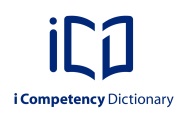 ご記入日：  ２０     年     月     日■企業情報Q1.　企業情報を記入してください。　　　会社名：　　　所在地：　　　所属部署：　　　役職：　　　氏名：　　　メールアドレス：　　　電話番号：Q2.　iCDの活用を検討されていますか。Q3.　iCDを活用しようと思った理由を選択してください。（複数選択可）　　タスクモデルが定義されている　　　　　スキルモデルが定義されている情報処理技術者試験と連携されている　　活用システムが用意されている　　　各種BOKと連携されている海外のスキル標準と連携されている　　　今までのスキル標準（ITSS/UISS/ETSS/CCSF）より使いやすそう経済産業省やIPAが推進している　　　　その他（　　　　　）※：ITSS,UISS,ETSS,CCSFの活用を含むQ4.　上記の質問で「検討を開始している」、「検討を予定している」とお答えいただいた方にお聞きします。検討開始時期（予定）を記入してください。Q5.　上記の質問で「検討を開始している」、「検討を予定している」とお答えいただいた方にお聞きします。該当する活用の対象部門（もしくは予定）がお決まりであれば、選択してください。（複数選択可）　　　全社　　　　　　IT部門全体　　　　　　特定の部門（　　　　　）　　　　　　　その他（　　　　　）Q6.　 上記の質問で「検討を開始している」、「検討を予定している」とお答えいただいた方にお聞きします。活用の適応対象人数（もしくは予定）がお決まりであれば記入してください。■人材育成に係わる現状と今後の活動計画Q7.　該当する人材マネジメント上の課題や関心事を選択してください。（複数選択可）管理職層のマネジメント力向上　　　　　将来の管理職を担う中堅社員のレベル向上次世代経営者の発掘・育成　　　　　　　グローバル化を推進する人材の育成新規ビジネスを創出する人材の育成　　　新卒採用や早期即戦力社員のやりがいや働きがいの向上　　　　人事制度　　　　　　　非正社員の活用や正社員化その他（　　　　　）　　　　　　　　　特に課題なしQ8.　人材育成に対する投資傾向を選択してください。Q9.　人材育成において重点投資する階層を選択してください。（複数選択可）　　　マネジメント層（部長クラス）　　　現場リーダー（課長、チームリーダークラス）　　　若手社員　　　　　　　　　　　　　その他（　　　　　）Q10.　社員に身に付けさせたい能力を選択してください。（上位３つまで選択可）　　　ITに関する技能　　　　　　　　　　　業務に関する専門的な知識　ビジネスに関する基本的なスキル　　　コミュニケーション力、調整・交渉力　 チームで仕事をする能力　　リーダーシップ　　　指揮、監督に関するスキル　　　　　　 語学力　　　　　　　　　　その他（　　　　　）Q11.　今後の活動計画を記入してください。■基本情報Q12.　iCDをどのように知りましたか。セミナー　　　　IPAホームページ　　　　メルマガ　　　　検索サイト　　　　知人の紹介　　　その他（　　　　　）Q13.　 iCDの活用を検討している（検討を予定している）企業として、ポータルサイトへの企業名掲載にご了承いただけない場合は、下記にチェックをしてください。（企業名以外の情報は公開しません）　　　 企業名の公開を許可しませんスキル標準ユーザー協会では、個人情報の保護に努めています。ご提供いただいた個人情報については、活用事例に関する確認連絡及びホームページや印刷物への掲載のご案内などをお送りさせていただく際に利用させていただきます。特定非営利活動法人　スキル標準ユーザー協会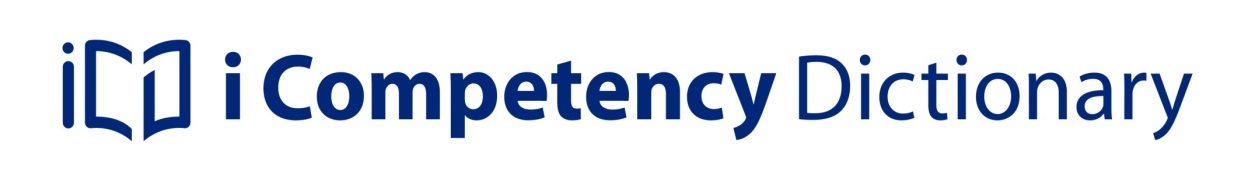 